Одобрено Федеральным экспертным советом по общему образованию Министерства образования РФ. Цель программы - развитие у дошкольников речевых умений и навыков, формирование у них представлений о структуре связного высказывания, а так же о способах связи между отдельными фразами и его частями. В программе достаточно полно раскрыты теоретические основы, описаны направления работы по речевому развитию детей. По данной программе ведётся работа в средней, старшей и подготовительной к школе группах.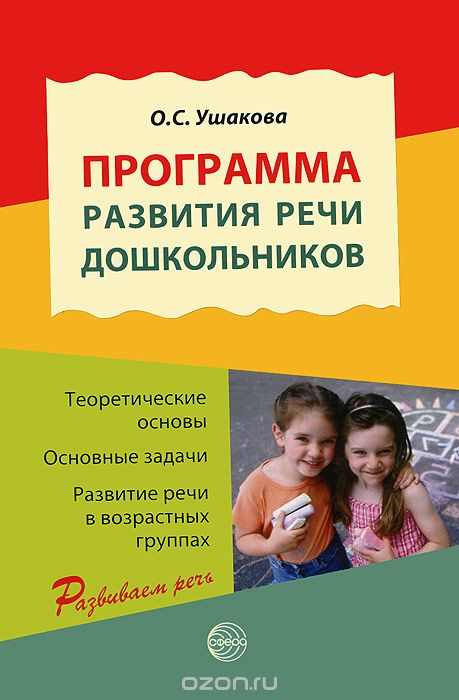 Аннотация к парциальной программе«Развитие речи дошкольников»,О.С. Ушакова